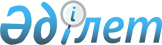 О проработке инициативы по созданию экосистемы цифровых транспортных коридоров Евразийского экономического союзаРаспоряжение Совета Евразийской экономической комиссии от 13 июля 2018 года № 17
      С учетом информации о проработке инициативы по созданию экосистемы цифровых транспортных коридоров Евразийского экономического союза, а также наличия заинтересованности государств – членов Евразийского экономического союза в дальнейшей проработке инициативы: 
      1. Коллегии Евразийской экономической комиссии обеспечить проведение исследования по теме "Разработка концепции экосистемы цифровых транспортных коридоров Евразийского экономического союза". 
      2. Настоящее распоряжение вступает в силу с даты его опубликования на официальном сайте Евразийского экономического союза. 
      Члены Совета Евразийской экономической комиссии: 
					© 2012. РГП на ПХВ «Институт законодательства и правовой информации Республики Казахстан» Министерства юстиции Республики Казахстан
				
От Республики
Армения
От Республики
Беларусь
От Республики
Казахстан
От Кыргызской
Республики
От Российской
Федерации
М. Григорян
В. Матюшевский
А. Мамин
Ж. Разаков
А. Силуанов